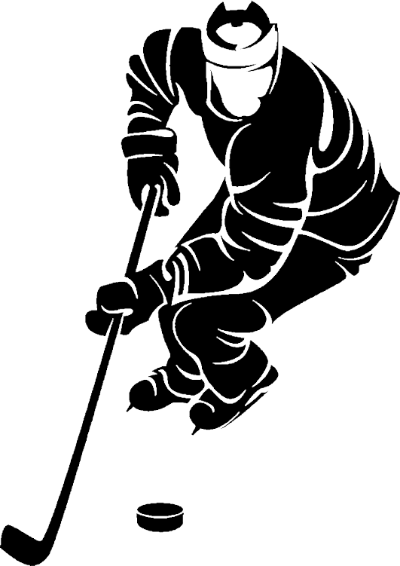 In-House LeagueSummer Season: March 25 – June 30, 2024USA Hockey membership requiredAll age divisions non checkAll travel players move up a division First come, first served as teams could fill up before evals8U Evaluations: March 27 6:00pm, March 28 6:45pm, March 30 4:15pm8U Practices (starting April 3): Wednesdays 6:00-7:00 and Thursdays 6:45-7:45pm10U Evaluations: March 25 6:00p, March 27 7:00pm, March 30 1:15pm10U Practices (starting April 1): Mondays 7:00-8:00 pm and Wednesdays 7:00-8:00pm12U Evaluations: March 25 7:00pm, March 26 7:30pm, March 30 2:30pm12U Practices (starting April 1):  Mondays 7:00-8:00pm and Tuesdays 7:30-8:30pm14U Evaluations: March 25 7:15pm, March 28 7:00pm, March 30 3:45pm 14U Practices (starting April 1): Mondays 7:15-8:15pm and Thursdays 7-8pm18U/HS Evaluations: March 25 8:15pm, March 27 7:15pm, March 30 5:00pm18U/HS Practices (starting April 1): Mondays 8:15-9:15pm and Wednesdays 7:15-8:15pmCOST: On/before March 21: $750, starting March 22: $800First 2 full time goalies per team are half off                              ***Eval/Practice times are subject to change***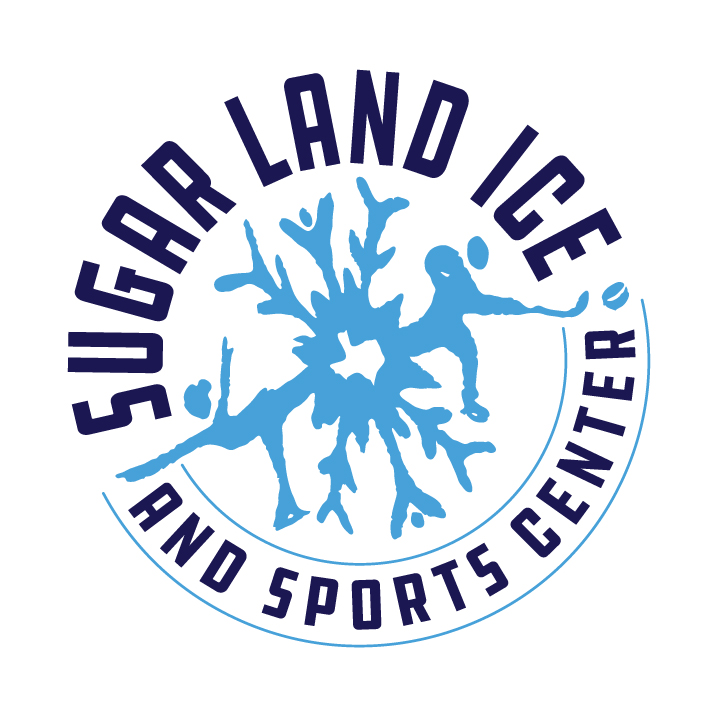 